ESIMERKKIPIIRROS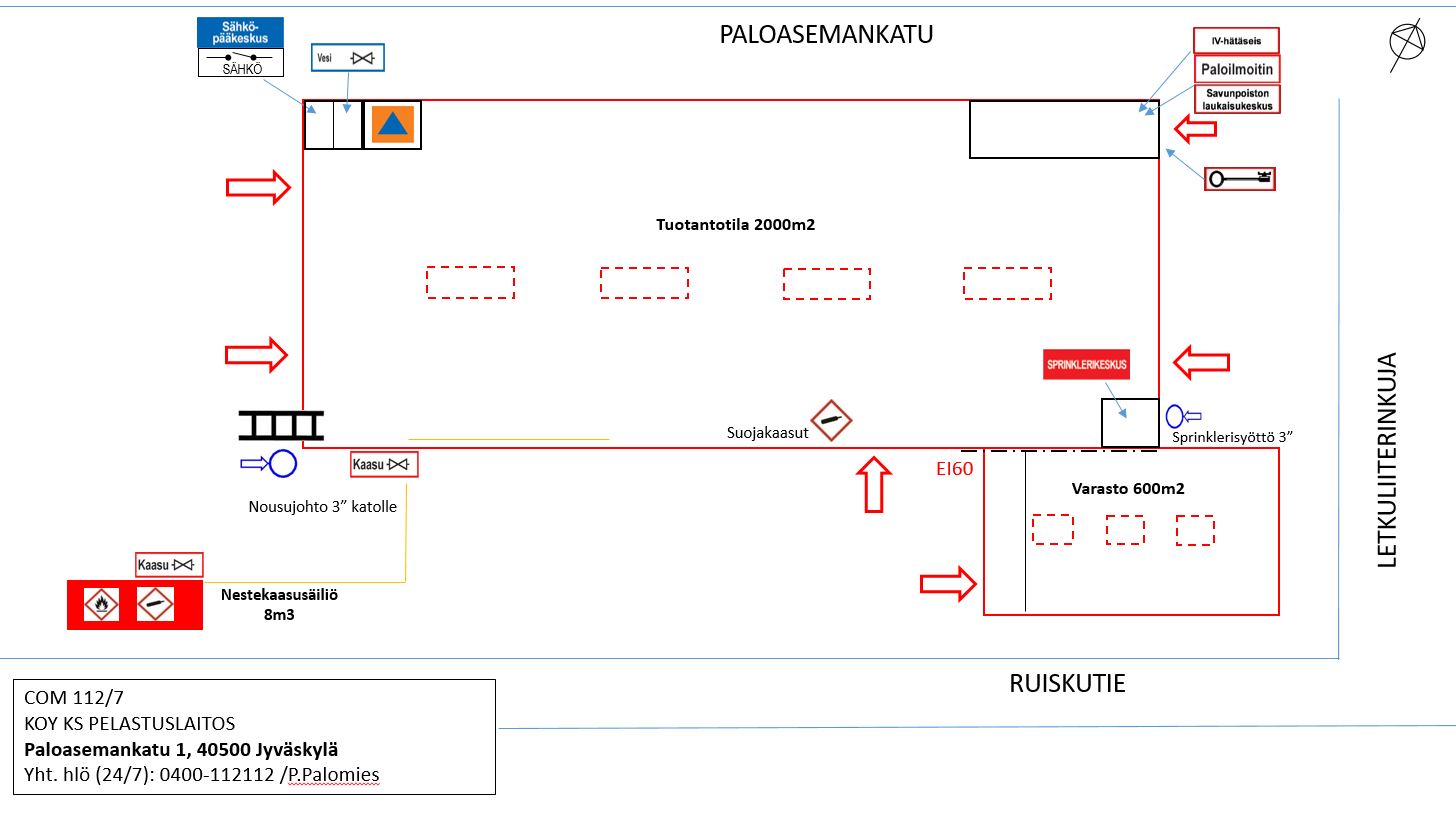 KÄYTETTÄVÄT PIIRROSMERKIT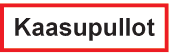 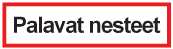 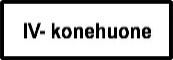 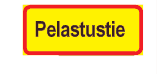 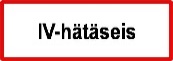 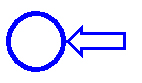 	 Palokunnan putkilukko		Palokunnan hyökkäystie	                    Kaasupullot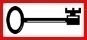 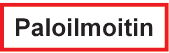 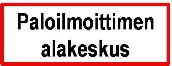 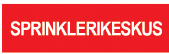 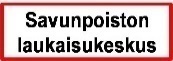 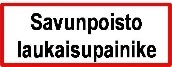 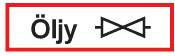 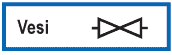 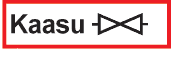 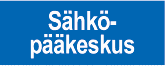 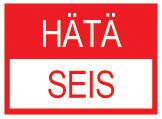 	 Paloilmoitinkeskus		Pelastustie		                    Palavat nesteet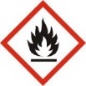 	 Paloilmoittimen alakeskus		Ilmanvaihtokonehuone                                    Helposti syttyvät nesteet	 Sprinklerikeskus		Ilmanvaihdon hätäseis   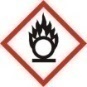 	 Savunpoiston laukaisukeskus		Savunpoistoluukku                                      Hapettavat aineet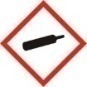 	 Savunpoiston laukaisupainike		Nousujohto / syöttöliitin                  Paineenalaiset tai nesteytetyt kaasut	 Pääsulku öljy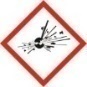 	 Pääsulku sähkö			Rakennuspaloposti                          Räjähdysvaaraa aiheuttavat aineet	 Pääsulku vesi			Pohjoissuuntanuoli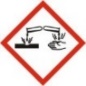 	 Pääsulku kaasu				                                 Syövyttävät aineet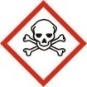 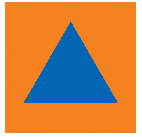 	 Sähköpääkeskus		Väestönsuoja                                                Akuutisti myrkylliset aineet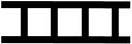 	 Hätäkatkaisin			Tikkaat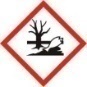 					                                           Ympäristölle vaaralliset aineetOhje kohdekortin laatimiseen